Care of Athletes	Course No. 14062	Credit: 0.5Pathways and CIP Codes: Health Science (51.9999)Course Description: Technical Level: Provide students with the knowledge of therapeutic tasks that would be designated by a certified athletic trainer or fitness specialist. Topics covered will include an overview of the athletic medicine team, basic legal and ethical considerations in athletic medicine, basic anatomy terms and concepts, basic patient assessment and basic principles of assessment, management and rehabilitation as it relates to an athletic population.Directions: The following competencies are required for full approval of this course. Check the appropriate number to indicate the level of competency reached for learner evaluation.RATING SCALE:4.	Exemplary Achievement: Student possesses outstanding knowledge, skills or professional attitude.3.	Proficient Achievement: Student demonstrates good knowledge, skills or professional attitude. Requires limited supervision.2.	Limited Achievement: Student demonstrates fragmented knowledge, skills or professional attitude. Requires close supervision.1.	Inadequate Achievement: Student lacks knowledge, skills or professional attitude.0.	No Instruction/Training: Student has not received instruction or training in this area.Benchmark 1: CompetenciesBenchmark 2: CompetenciesBenchmark 3: CompetenciesBenchmark 4:	 CompetenciesBenchmark 5:	 CompetenciesBenchmark 6: CompetenciesBenchmark 7:	 CompetenciesBenchmark 8:	 CompetenciesBenchmark 9: CompetenciesBenchmark 10: CompetenciesI certify that the student has received training in the areas indicated.Instructor Signature: 	For more information, contact:CTE Pathways Help Desk(785) 296-4908pathwayshelpdesk@ksde.org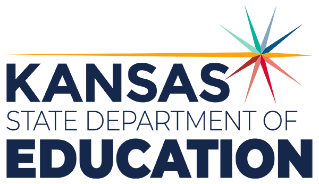 900 S.W. Jackson Street, Suite 102Topeka, Kansas 66612-1212https://www.ksde.orgThe Kansas State Department of Education does not discriminate on the basis of race, color, national origin, sex, disability or age in its programs and activities and provides equal access to any group officially affiliated with the Boy Scouts of America and other designated youth groups. The following person has been designated to handle inquiries regarding the nondiscrimination policies:	KSDE General Counsel, Office of General Counsel, KSDE, Landon State Office Building, 900 S.W. Jackson, Suite 102, Topeka, KS 66612, (785) 296-3201. Student name: Graduation Date:#DESCRIPTIONRATING1.1Define and describe careers in the athletic medicine field (including, but not limited to, orthopedists, general practitioners, and athletic trainers).1.2Identify and describe common situations where athletic medicine is used.1.3Identify various types of clients and how health care professionals can support meeting those needs (including children, aging adults, adults, and physical disabilities).1.4Identify regional providers that offer services in athletic medicine.1.5Identify the education, certifications, and skills needed to work in various athletic medicine careers.1.6Identify the common job duties of health care providers associated with athletic medicine.1.7Identify the common impairments and disabilities health care providers may experience in the area of athletic medicine.#DESCRIPTIONRATING2.1Differentiate between Scope of Practice and Standard of Care as they pertain to athletic medicine.2.2Understand the scope and importance of confidentiality (including HIPAA).2.3Identify common ethical concerns in athletic medicine including.#DESCRIPTIONRATING3.1Identify directional terms, anatomical planes, and body positions.3.2Identify various joint motions & actions (including but not limited to Flexion/Extension, Adduction/Abduction, Pronation/Supination, Protraction/Retraction, Elevation/Depression, Rotation, Circumduction).3.3Explain and demonstrate the basic knowledge human body systems.3.4Identify and describe key components of the skeletal system.3.5Identify and describe key components of the muscle system.3.6Identify key Mechanisms of Injury as they relate to different tissue types (including but not limited to, sprains, strains, fractures, dislocations, lacerations, contusions, neuropathy, etc.).#DESCRIPTIONRATING4.1Identify and demonstrate standards of professional performance. 4.2Demonstrate effective communication (verbally and non-verbally).4.3Recognize individual and cultural differences as they relate to care of athletes.4.4Recognize reaction to illness and disability as they relate to care of athletes.#DESCRIPTIONRATING5.1Describe ways to obtain a medical history from the patient/client or other interested parties (i.e. parents, coaches, bystanders).5.2Understand how accurate observations, recording, and reporting are critical to effective care (Including HIPS, HOPS, SOAP Notes).5.3Describe how to examine patients/clients by selecting and administering appropriate special tests/examination related to the injury/illness.5.4Evaluate data obtained from the examination to make initial judgment regarding the nature of the injury/illness and potential differential diagnoses.#DESCRIPTIONRATING6.1Identify procedures to move, position, and drape a patient.6.2Identify and apply principles of posture and body mechanics.6.3Describe and demonstrate various Range of Motion (ROM) exercises.6.4Identify various types of manual therapy.6.5Identify appropriate techniques of basic injury intervention (including, but not limited to basic wound care, basic principles of P.R.I.C.E., taping, padding & bracing).6.6Define and describe basics of manual therapy (including, but not limited to, massage, mobilization, and manipulation).6.7Identify and describe stretching exercises for increased range of motion.6.8Identify and describe exercises for strength training various parts of the body for different types of clients.6.9Develop and instruct a safe progression of a rehabilitation plan for a selected fictitious client.6.10Describe balance and coordination exercises.6.11Identify various types of aerobic conditioning used in athletic medicine.#DescriptionRATING7.1Describe the application of superficial heat and cold modalities.7.2Describe several forms of therapeutic massage.7.3Identify other therapeutic modalities available to the athletic medicine practitioner (including, but not limited to, traction, electrical stimulation, and ultrasound).#DescriptionRATING8.1Understand how accurate observations, recording, and reporting are critical to effective care.8.2Demonstrate mastery in recording, note booking, record completion, and visual records.#DescriptionRating9.1Identify possible accident prevention and appropriate proper safety techniques.9.2Demonstrate standard safety procedures including, but not limited to, equipment and environment as it relates to athletics.9.3Research and identify local, state and nation safety requirements and recommendations.9.4Demonstrate proper personal safety techniques.#Descriptionrating10.1Demonstrate understanding of different types of professional publications (including, but not limited to, peer reviewed journals).10.2Demonstrate mastery in citing professional sources when writing research reports.10.3Demonstrate understanding of the importance of ethical acknowledgement of professionals’ intellectual property.10.4Demonstrate mastery of data analysis (including, but not limited to, data reports such as charts and graphs).10.5Demonstrate mastery of medical calculations (including, but not limited to measurement, conversion, percentages, fractions, decimals and formulas).